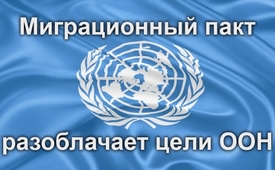 Миграционный пакт разоблачает цели ООН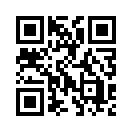 Миграционный пакт, принятый в декабре 2018, был инициирован и форсирован ООН. Согласно «ExpressZeitung», речь в нём не о классическом праве на получение убежища, напротив, этот пакт может привести к массовой миграции, которая перегрузит не только заселяемые страны, обязывая их к безоговорочному открытию границ, ослаблены будут и те страны, из которых мигрируют люди.Миграционный пакт, принятый в декабре 2018, был инициирован и форсирован ООН. Согласно «ExpressZeitung», речь в нём не о классическом праве на получение убежища, напротив, этот пакт может привести к массовой миграции, которая перегрузит не только заселяемые страны, обязывая их к безоговорочному открытию границ, ослаблены будут и те страны, из которых мигрируют люди. 
Например, в Сирии на сегодняшний день не хватает молодых мужчин для восстановления страны. В конечном счёте, введение этого пакта ведёт к узакониванию нелегального и хаотичного переселения народов. Если же большая часть человечества останется без родины только потому, что ООН разжигает причины возникновения кризиса, вместо того чтобы бороться с ними, и к тому же легализует беспрепятственную миграцию, тем самым она разоблачает сама себя, ибо только тот, кто хочет получить неограниченную власть, дестабилизирует все функционирующие системы, чтобы таким образом вывести их из строя. Так как только ослабленные народы способны отказаться от своей национальной идентичности в пользу мирового правительства.от mv.Источники:www.kla.tv/13675
ExpressZeitung Nr. 22/2018 S. 71-87Может быть вас тоже интересует:---Kla.TV – Другие новости ... свободные – независимые – без цензуры ...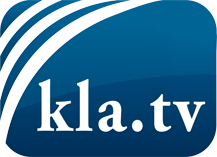 О чем СМИ не должны молчать ...Мало слышанное от народа, для народа...регулярные новости на www.kla.tv/ruОставайтесь с нами!Бесплатную рассылку новостей по электронной почте
Вы можете получить по ссылке www.kla.tv/abo-ruИнструкция по безопасности:Несогласные голоса, к сожалению, все снова подвергаются цензуре и подавлению. До тех пор, пока мы не будем сообщать в соответствии с интересами и идеологией системной прессы, мы всегда должны ожидать, что будут искать предлоги, чтобы заблокировать или навредить Kla.TV.Поэтому объединитесь сегодня в сеть независимо от интернета!
Нажмите здесь: www.kla.tv/vernetzung&lang=ruЛицензия:    Creative Commons License с указанием названия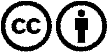 Распространение и переработка желательно с указанием названия! При этом материал не может быть представлен вне контекста. Учреждения, финансируемые за счет государственных средств, не могут пользоваться ими без консультации. Нарушения могут преследоваться по закону.